T.C.BANDIRMA ONYEDİ EYLÜL ÜNİVERSİTESİGÖNEN JEOTERMAL ENSTİTÜSÜ	3 x 1.5 satırYÜKSEK LİSANS TEZİ/DOKTORA TEZİ3 x 1.5 satırYENİLENEBİLİR ENERJİ KAYNAKLARIYLA BESLENEN ANAHTARLAMALI RELÜKTANS MOTORUNPERFORMANS ANALİZİ	4 x 1.5 satırAd SOYAD5 x 1.5 satırAlternatif Enerji Kaynakları Anabilim Dalı1 x 1.5 satırAlternatif Enerji Kaynakları Programı	EKİM 2020		Sayfanın Son SatırıT.C. BANDIRMA ONYEDİ EYLÜL ÜNİVERSİTESİGÖNEN JEOTERMAL ENSTİTÜSÜ	3 x 1.5 satırYÜKSEK LİSANS TEZİ/DOKTORA TEZİ3 x 1.5 satırYENİLENEBİLİR ENERJİ KAYNAKLARIYLA BESLENEN ANAHTARLAMALI RELÜKTANS MOTORUNPERFORMANS ANALİZİ	4 x 1.5 satırAd SOYAD2 x 1.5 satırDANIŞMANUnvan Ad SOYADII. DANIŞMANUnvan Ad SOYADAlternatif Enerji Kaynakları Anabilim Dalı1 x 1.5 satırAlternatif Enerji Kaynakları Programı	EKİM 2020		Sayfanın Son Satırı	ONAY	1x1.5 satır………….. tarafından hazırlanan “Tez Adı Koyu Harflerle Yazılacaktır” adlı tez çalışması …/…/… tarihinde yapılan sınavla aşağıdaki jüri tarafından oybirliği/oyçokluğu ile Bandırma Onyedi Eylül Üniversitesi Gönen Jeotermal Enstitüsü Alternatif Enerji Kaynakları Anabilim Dalı’nda YÜKSEK LİSANS TEZİ / DOKTORA TEZİ olarak kabul edilmiştir.	4 x 1.5 satırJüri Üyeleri								              İmzaÜnvanı, Adı ve Soyadı							___________________(Danışman)Ünvanı, Adı ve Soyadı							___________________(Üye)Ünvanı, Adı ve Soyadı							___________________(Üye)Ünvanı, Adı ve Soyadı						___________________(Üye) (varsa)Ünvanı, Adı ve Soyadı							___________________(Üye) (varsa)	4 x 1.5 satırBu tezin kabulü, Gönen Jeotermal Enstitüsü Yönetim Kurulu’nun …/…/…gün ve …/… sayılı kararı ile onaylanmıştır.Doç. Dr. İsmail KOÇAK						Sayfanın son satırı   	         Enstitü Müdürü  BANDIRMA ONYEDİ EYLÜL ÜNİVERSİTESİ GÖNEN JEOTERMAL ENSTİTÜSÜ YÜKSEK LİSANS / DOKTORA TEZ ÇALIŞMASIETİK BEYANI1,25 cm	1x1.5 satırBandırma Onyedi Eylül Üniversitesi Gönen Jeotermal Enstitüsü tez yazım kılavuzuna göre hazırlamış olduğum “Tez Adı Koyu Harflerle Yazılacaktır” adlı tezimin özgün bir çalışma olduğunu, tez hazırlanırken tüm aşamalarda bilimsel etik ilkelerine uygun davrandığımı, tez kapsamında sunulan tüm verileri bilimsel etik ilkelerine uygun elde ettiğimi, tezde faydalandığım tüm eserlere atıf yaptığımı ve kaynaklar kısmında bu eserleri gösterdiğimi beyan ederim. ……/……/20…  1x1.5 satırÖğrencinin Adı Soyadı	        İmzaÖNSÖZ	1x1.5 satırTeknolojik gelişmeler, nüfus artışı, dışa bağımlılığın azaltılmak istenmesi, enerji fiyatlarındaki artış ve yenilenemez enerji kaynaklarının hızla tüketilmesi, YEK’e yönelimi zorunlu kılmıştır. Bu sebeplerden ötürü kullanılacak YEK’in sınırsız, sürdürülebilir ve çevre dostu olması gerekmektedir. Bu özellikteki YEK’ten olan rüzgâr ve güneş enerjisi en çok tercih edilen sistemlerdir. Son yıllarda güç elektroniği ve bilgisayar teknolojisindeki gelişmelerle kontrol ve sürücü devre tasarımları geliştirilen ARM ve YEK ile gerçekleştirilen çalışmalarda başarılı sonuçlar elde edilmiştir. Klasik elektrik makinelerinden daha basit yapılı, maliyetinin az olması ve yüksek güçlerde çalıştırılabilmesi, bu uygulamalarda ARM’nin tercih edilmesinde etkilidir. Bu tez çalışmasında FV ve RES ile oluşturulmuş bir hibrit enerji üretim sistemi ile beslenen ARM’nin depolama üniteli performansı ve depolama ünitesiz doğrudan beslenmesi durumunda analizi yapılmıştır. Elde edilen sonuçlara bağlı olarak bölgemizde ve Güneydoğu Anadolu Bölgesi’nde yaygın olan tarımsal sulama, endüstri ve sanayii için yenilenebilir enerjiyle beslenen motorun performansı karşılaştırılarak değerlendirilmiştir.	1 x 1.5 satırBu tez çalışması sırasında, tez konusunun belirlenmesinden başlayarak son aşamaya
kadar her konuda benden yardımlarını esirgemeyen danışman hocam Sayın Dr. Öğr. Üyesi Serhat Berat EFE’ye şükranlarımı sunarım. Bu günlere gelmemde büyük emekleri olan annem Yasemin, babam Abdullah’a, yoğun çalışma temposunda benden maddi ve manevi desteğini esirgemeyen eşim Abdullah’a, varlıkları ile birer motivasyon kaynağı olan ablam Elif, yeğenim Mustafa’ya ve kardeşim Kadir’e teşekkür ederim.Ayrıca bu tez çalışmasında BAP 2020.09 ve BAP 2021.06 numaralı projeler kapsamında verdikleri desteklerden dolayı Bandırma Onyedi Eylül Üniversitesi Bilimsel Araştırma Projeleri Birimi’ne teşekkür ederimÖZET1 x 1.5 satırYÜKSEK LİSANS TEZİ/DOKTORA TEZİ1 x 1.5 satırYENİLENEBİLİR ENERJİ KAYNAKLARIYLA BESLENEN ANAHTARLAMALI RELÜKTANS MOTORUN PERFORMANS ANALİZİ	2 x 1.5 satırAd SOYAD2 x 1.5 satırBandırma Onyedi Eylül Üniversitesi Gönen Jeotermal EnstitüsüAlternatif Enerji Kaynakları Anabilim DalıDanışman: Unvan Ad SOYADİkinci Danışman: Unvan Ad SOYAD (Varsa)Ekim 2020, 75 sayfa1,25 cm	1 x 1.5 satırSon yıllarda yenilenebilir enerji kaynakları üzerine yapılan çalışmaların artış göstermesi; birçok alanda olduğu gibi endüstriyel ve makine sanayiinde de tercih edilmesine neden olmaktadır. Motor sürücüleri teknolojisindeki gelişmelerle birlikte, klasik elektrik makinelerine alternatif olarak düşünülen Anahtarlamalı Relüktans Motorlar (ARM), aynı güçteki klasik makinelerden daha ucuz ve basit yapılı olmasından dolayı daha avantajlı hale gelmiştir.Bu tez çalışmasında bir Fotovoltaik (FV) Sistem ve Rüzgâr Enerjisi Sistemi (RES) ile oluşturulan hibrit bir enerji üretim sistemi tarafından beslenen ARM’nin, depolama üniteli ve depolama ünitesi olmadan doğrudan beslenme durumundaki performans analizi yapılmıştır. Kurulan bu sistem, endüstriyel sanayide ve tarımsal sulamada tercih edilmesi durumunda alınacak verim ve motorun potansiyeli açısından incelenmiş, elde edilen sonuçlar sistem grafikleri üzerinden yorumlanarak planlama ve sistem mühendisleri için öneriler sunulmuştur.  	                  1 x 1.5 satırAnahtar kelimeler: Anahtarlamalı Relüktans Motor, Yenilenebilir Enerji Kaynakları, Fotovoltaik Sistem, Rüzgâr Enerjisi Sistemi.ABSTRACT1 x 1.5 satırM.Sc. THESIS / Ph.D. THESIS1 x 1.5 satır PERFORMANCE ANALYSIS OF SWITCHED RELUCTANCE MOTOR FED BY RENEWABLE ENERGY SOURCES	2 x 1.5 satır Name SURNAME                                                                                                                                2 x 1.5 satırBandırma Onyedi Eylül University Gönen Geothermal InstituteDepartment of Alternative Energy SourcesSupervisor: Title Name SURNAMECo-Supervisor: Title Name SURNAME (If any) October 2020, 75 pages	1 x 1.5 satırAs the studies on renewable energy sources are increased in recent years, such systems are preferred in many areas like industrial and machine industry. The Switched Reluctance Motor (SRM), which is considered as an alternative to conventional electric machines, has become more advantageous with the developments in motor-drive technology, because it is cheaper and simpler than the conventional machines of the same power. In this thesis, performance analysis of a SRM which was fed by a hybrid system that consist of photovoltaic (PV) system and wind energy system (WES), was performed with and without storage unit conditions. Installed system was investigated in terms of efficiency and motor performance if preferred in industry and agricultural irrigation, results were reviewed by using obtained system graphs, suggestions were presented for planning and system engineers. 										1 x 1.5 satırKeywords: Switched Reluctance Motor, Renewable Energy Sources, PV System, Wind Energy       SystemİÇİNDEKİLER	1x1.5 satır                                         Sayfa             ÖNSÖZ	5ÖZET	IABSTRACT	IIİÇİNDEKİLER	IIIŞEKİL LİSTESİ	IVTABLO LİSTESİ	VSİMGE VE KISALTMA LİSTESİ	VI1.	GİRİŞ	12.	MATERYAL VE YÖNTEM	32.1	ANAHTARLAMALI RELÜKTANS MOTOR (ARM)	32.1.1	Motor Yapısı	32.1.1.1	ARM’nin Yapısı	33.	BULGULAR	63.1	DEPOLAMA ÜNİTELİ SİSTEM	64.	TARTIŞMA VE SONUÇ	75.	KAYNAKLAR	86.	EKLER	10ÖZGEÇMİŞ	11ŞEKİL LİSTESİ	1x1.5 satırŞekil								                                                   SayfaŞekil 1: (a) yüz yüze konum, (b) yüz yüze konum akı haritası	4TABLO LİSTESİ	1x1.5 satırTablo      										    	    SayfaTablo 2-1: Ulaşılan en yüksek hücre verimleri	4SİMGE VE KISALTMA LİSTESİ	1x1.5 satırSimgeler		AçıklamaΦ	3.75 cm	: Akışkanlık			: X-Işınları şiddetiυ			: Kinematik viskozitec 			: Köpek dişi (canine)i 			: Kesici diş (incisöre)Kısaltmalar		AçıklamaQBR	             	: Kıyısal alan kalitesi (Riperian Quality)SRP 			: Çözünmüş inorganik fosforTDS 			: Toplam çözünmüş katı maddeTP			: Toplam fosforGİRİŞ1.25 cm	1x1.5 satır 	Konvansiyonel enerji kaynak rezervlerinin azalması, hızlı sanayileşme ve kentleşmeye bağlı olarak enerji ihtiyacının artması, enerji fiyatlarındaki artış ve buna bağlı olarak gelecekteki üretim tüketim dengesinin tehlikede olması, YEK’e yönelimi zorunlu hale getirmiştir. Özellikle fosil yakıt kullanımına bağlı sera etkisinin artması, küresel ısınma, hammadde fiyatlarındaki artış, çevre ve insan sağlığı üzerindeki olumsuz etkileri, konvansiyonel enerji kaynak kullanımında bir takım zorlukların yaşanması YEK üzerine yapılan çalışmaların artan bir ivme göstermesinde etkili olmuştur. YEK’in avantajlarından biri de diğer enerji kaynaklarıyla birlikte hibrit sistem oluşturabilmesidir. İki ya da daha fazla farklı enerji üretim sisteminin bir arada çalıştığı sistemlere hibrit enerji sistemleri denir. Ayrıca iletim ve dağıtım cihaz gereksinimini azaltması, yerel hizmet güvenini arttırması, son kullanıcının yakınına kurulabilmesi, çeşitli kontrol tekniklerinin kullanılması ile kurulu gücü düşük olan uygulamalar için verimli bir hibrit yapı oluşturmak daha avantajlı hale gelmiştir [1-2]. Bu sistemler elektriksel olarak paralel bağlanıp ve enerji şebekesi ile entegre edilip güç artırımı sağlanabilir. Ulusal şebekeye bağlı ve ulusal şebekeden bağımsız olarak çalıştırılabilirler.	Harb vd. [3], evirici entegreli AC bağlantı tek fazlı, FV modül üzerine çalışmışlar. Bu çalışmada tek fazlı şebekeye bağlı FV uygulamaları için AC-bağlantılı baz modülle entegre evirici model önerilmiş. Yapılan çalışmada çift yönlü güç akışı olduğu ve depolama da dâhil olmak üzere diğer sistem gerekliliklerinin yerine geldiği görülmüştür.Bayrak ve ekibi tarafından farklı sıcaklıklarda ve güneş ışınımı değerlerinde FV modülün performans analizi yapılmıştır. Geliştirilmiş modelle FV modül üzerine yapılan çalışmalarda, FV generatörün rahatlıkla kullanılabilmesi ve farklı özellik ve güçlerde FV generatörlerin modellenmesi amaçlanmıştır [4].Datta ve Ranganathan (2018), yaptıkları çalışmada çift beslemeli asenkron generatörün kullanımıyla rüzgâr enerjisi dönüşüm sisteminin modelini sunmuşlardır. Çift beslemeli asenkron generatörün stator ve rotorundan birlikte güç üretimi sağlanır. Bununla birlikte, rotor devresi için güç elektroniği ve kontrol maliyetlerinin artmasıyla beraber çıkış gücünde artma meydana gelmektedir. Bu yapılandırmanın bir avantajı reaktif gücü şebeke tarafından sağlanan işletmelerde daha uygun olduğu görülmektedir.Mikro şebekeler, YEK ile klasik enerji üretim santrallerinin entegrasyonu ile oluşturulan hibrit yapılardır. Özel bölgelerin enerjilendirilmesinde kolayca uygulanabilmeleri, kaliteli ve sürekli enerji sağlayabilmelerinden dolayı mikro şebekelerin kullanımı hızla yaygınlaşmaktadır.Dağıtık üretim kaynakları ile oluşturulan bir mikro şebekenin geçici durum kontrolü üzerine çalışmalar literatürde mevcuttur (Dou ve Liu, 2018). Ancak görülmektedir ki çalışma yapılan üretim kaynaklarının parametreleri mikro şebeke tanımına uymamaktadır. Zira yapılan tasarımda kaynakların güçleri MVA’lar mertebesinde tanımlanmıştır.Bu tez çalışmasında Bitlis Eren Üniversitesi Rahva Yerleşkesi’nde kurulu FV ve RES ile oluşturulan hibrit enerji üretim sistemi tarafından beslenen ARM’nin depolama üniteli ve depolama ünitesiz çalışması incelenmiştir. Tasarlanan sistemde öncelikle referans hız değeri belirlenerek tam dolu akü ve akü kapasite değişimi durumlarında motor hızı gözlemlenmiş, daha sonra bu çalışmanın temel amacı kapsamında, motor, hibrit sistemden doğrudan beslenerek, rüzgâr ve ışınım oranı değişimlerine bağlı olarak depolamasız sistem değerlendirilmiştir. Kurulan bu sistem, endüstriyel sanayide ve tarımsal sulamada tercih edilmesi durumunda alınacak verim ve motorun potansiyeli açısından incelenmiş, elde edilen sonuçlar sistem grafikleri üzerinden yorumlanarak öneriler sunulmuştur.MATERYAL VE YÖNTEM	1x1.5 satırÖzel bölgelerin enerjilendirilmesinde kolayca uygulanabildikleri, kaliteli, kesintisiz ve temiz enerji sağlayabildikleri için hibrit sistemlerin kullanımı artan bir ivme göstermektedir. Bu tez çalışmasında FV ve RES ile oluşturulan hibrit enerji üretim sistemi tarafından beslenen ARM’nin akü kapasite değişim durumuna bağlı olarak depolama üniteli sistemin, rüzgâr ve ışınım oranı değişimlerine bağlı olarak da depolamasız sistemin analizi yapılmıştır. Bu nedenle öncelikle kullanılacak motorun, kurulu iki enerji üretim sisteminin, yardımcı yazılım ve cihazların detaylı olarak anlatılması gerekmektedir. 	1x1.5 satırANAHTARLAMALI RELÜKTANS MOTOR (ARM)	1x1.5 satırRelüktans motorlar; dönebilen kısımlarının akı yolunun relüktansını azaltma eğilimi prensibiyle moment üreten elektrik makineleridir. ARM’ler basit bir yapıya sahip olup stator ve rotorları laminasyonlardan oluşmaktadır [24]. Son yıllarda ARM’ye yönelimin artma sebepleri, çalışma ortamından bağımsız olması, yazılım ve tasarımının teknolojik gelişmelerle paralel olarak geliştirilmesi, güvenilir ve kararlı olması, yapısının basit ve ucuz olması, yüksek hızlarda çalıştırılabilmesi ve bakım onarım masraflarının az olması şeklinde sıralanabilir [25-27].Bu bölümde ARM’lerin yapısı, çalışma prensibi ve temel motor denklemleri verilmiştir. Öncelikle ARM yapısı ve çalışma prensibi açıklanarak ARM’lerin özellikleri, eşdeğer devresi ile temel motor denklemleri ve parametreleri verilmiştir.	1x1.5 satırMotor Yapısı	1x1.5 satırMekaniksel olarak ARM oldukça basit yapıda bir elektrik makinasıdır. ARM’ler bir çeşit senkron motor olup ve rotorlarında sargı, mıknatıs ya da kısa devre halkası içermeyip saç paketi ya da masif demirlerden oluşmaktadır. Bu motorların stator ve rotoru yüksek geçirgenlikli manyetik malzemeden yapılır [18].                                                   1x1.5 satırARM’nin YapısıDemir kayıplarını önlemek amacıyla stator ve rotor nüveleri bir tarafı silisli sacların preslenmesi ile elde edilir. ARM’lerde sargılar stator kutupları etrafında yoğunlaştırılmıştır. Bunun sebebi manyetik alan kuvvetinden daha fazla faydalanmaktır. Şekil 2.1 (a)’daki motorda ilk anda ve rotor kutupları r1 ve r1' ile stator kutupları A ve A' nın aynı eksende olduğu (yüzyüze konum) kabul edilirse, A fazının enerjili olduğu bu durumda akı dağılımı Şekil 2.1 (b)’deki gibi olur [33,34]. Daha sonra B-fazına akım uygulanırsa, B ve B' stator kutupları ile r2 ve r2'  rotor kutupları içinde akı üretilir. Bu akı, rotor kutuplarını B ve B' stator kutuplarına doğru çekmeye çalışır. 				1x1.5 satır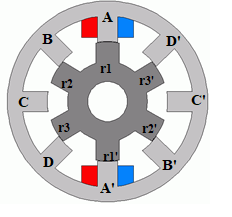 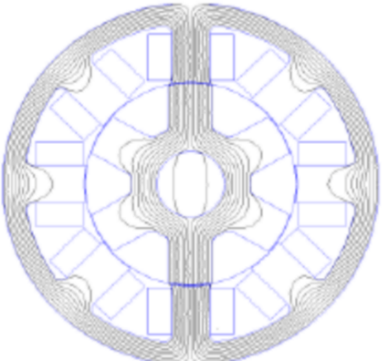 (a)                                         (b)Şekil 2-1: (a) yüz yüze konum, (b) yüz yüze konum akı haritası1x1.5 satırB fazı enerjilendirilip kutuplar aynı eksene geldiklerinde, A fazının akımı kesilir ve bunun sonucunda statorun B sargısı uyartılır, r2 ve r2' kutupları B ve B' stator kutuplarına doğru saat dönüş yönünde çekilir. 	1x1.5 satırTablo 2-1: Ulaşılan en yüksek hücre verimleri         1x1.5 satırFV paneller seri ve paralel bağlanarak istenilen çıkış geriliminde 50V’a kadar ve 500W güçte diziler elde edilebilir [38]. Bir FV hücresinin çalışma prensibi klasik p-n jonksiyonlu diyotun çalışma prensibine çok benzemektedir. [Şekiller, çizelgeler ve yazıları sayfaya ortalanacak şekilde konumlandırılacaktır.]ARM’de bir faz için gerilim denklemi;                1x1.5 satır							    (3.16)       1x1.5 satır	Bu denklemde V gerilim değerini ifade etmektedir.BULGULAR                                    1x1.5 satırÖzel bölgelerin enerjilendirilmesinde kolayca uygulanabildikleri, kaliteli, kesintisiz ve temiz enerji sağlayabildikleri için hibrit sistemlerin kullanımı artan bir ivme göstermektedir.	 1x1.5 satırDEPOLAMA ÜNİTELİ SİSTEMTARTIŞMA VE SONUÇ                                                            1x1.5 satırMekanik açıdan bakıldığında ARM oldukça basit yapıda bir elektrik makinasıdır. ARM’ler bir çeşit senkron motor olup ve rotorlarında sargı, mıknatıs ya da kısa devre halkası içermeyip saç paketi ya da masif demirlerden oluşmaktadır. Bu motorların stator ve rotoru yüksek geçirgenlikli manyetik malzemeden yapılır [18].KAYNAKLAR		 1x1.5 satır[1]	Demir Aktaş, D., & Efe, S. B. (2019). FV-RES ile Beslenen Anahtarlamalı Relüktans Motorun Analizi. BEÜ Fen Bilimleri Dergisi, 8(3), 999–1008.[2]	Efe, S. B., Kocaman, B., & Demir Aktaş, D. (2018). Implementation and Performance Analysis of a Switched Reluctance Motor Fed from Non-Energy Stored PV System. Balkan Journal of Electrical and Computer Engineering, 6(4), 52–56.[3]		Demir, D., & Efe, S. B. (2018). Analysis of PV Supplied SRM for Different Operating Conditions. 7th International Conference on Advanced Technologies (ICAT), 5–9.[4]		Polat, K. (2010). Anahtarlamalı Relüktans Motor için Mikrodenetleyici ile Ekonomik Bir Sürücü Gerçekleştirilmesi. Yüksek Lisans Tezi, Gazi Üniversitesi Fen Bilimleri Enstitüsü, Ankara.[5]		Efe, S. B. (2014). Mikro Şebekelerde Güç Akış Analizi. Doktora Tezi, Fırat Üniversitesi Fen Bilimleri Enstitüsü, Elazığ.[6]		Krishnan, R., Mang, X & Bharadwaj A. S. (1990). Design and Performance of Microcontroller Based Switched Reluctance Motor Drive System, Electric Machines and Power Systems. CRC Press. New York.[7]		Bal, G. (2004).  Özel Elektrik Makinaları. Seçkin Yayıncılık. Ankara.[8]		http://www.elektrikrehberi.net/teknik_yazilar/reluktan_motorlari.asp (Erişim tarihi: 10.06.2018)[9]		http://www.yegm.gov.tr/ (Erişim Tarihi: 15.07.2018)[10]		Kaya, A., Tel, A. Z., Avcı, A., Ilgaz, Ç., Özuslu, E., Yağmur, E. A., İzler, F., Koç, H., Toprak, H. C., Sevgili, H., Toyran, K., Öztekin, M., Kırmacı, M., Üzüm, N., Kaya, R., Sungur Birecikligil, S., &  Bozacı, V. (2011). Memeli Hayvanlar (Mammalia). 483-524, içinde: Gaziantep’in Biyolojik Çeşitliliği (eds: Özuslu E, Tel AZ). Doğa Koruma Derneği Yayınları, Gaziantep.[11]		Wozencraft, W. C. (2005). Carnivora. 532-628, in: Mammal Species of the World. A Taxonomic and Geographic Reference. Third Edition (eds: Wilson DE, Reeder DM). The Johns Hopkins University Press, Baltimore.[12]	Baran, I., & Kasparek, M. (1989). Marine turtles of Turkey; Status survey 1988 and recommendations for conversation and management. WWF Report, Heidelberg, 123-130.[13]   Tez metni içinde yazılması gereken fakat okumada sürekliliği engelleyecek nitelikteki açıklamalar dipnot olarak verilebilir. Dipnotlar çok kısa ve öz olmalı, birkaç satırı geçmemelidir. Dipnotlar sayfa içerisindeki ana metinden 2 satır aralığı bırakıldıktan sonra tam ve kesiksiz çizilen bir çizgi ile ayrılmalıdır. Dipnot yazım alanını taşmamalı, 1 satır aralığı ve 10 punto ile yazılmalıdır. Dipnotlar, aynı sayfada birden fazla ise, sayfa içindeki belirtme sırasına göre “1” den başlayarak numaralanmalı ve açıklaması mutlaka değinildiği sayfada verilmelidir.Örnek:Tez metni….........................  ........... metal katyonu yüksek bir değerlikte bulunabiliyorsa tepkimenin başında meydana getirilen radikallerle1 indirgenme - yükseltgenme........Tez metninin devamı…………...1 Çözelti ortamında radikal meydana getirmek [1] – [2] : Makale Referans Örneği[3]  : Tebliğ Referans Örneği[4] – [5] : Tez Referans Örneği[6] – [7] : Kitap Referans Örneği[8] – [9] : İnternet Referans Örneği[10] – [11] : Kitapta Bölüm Referans Örneği[12] : Rapor Referans Örneği[13] : DipnotYukarıda belirtilenlerin dışındaki kaynaklar gösterimlerinde https://www.tk.org.tr/APA/apa_2.pdf”  internet adresinden indirilebilecek ve web sayfamızda dosyası verilen “kaynak gösterim” dosyası referans alınacaktır.EKLER		1x1.5 satırEK 1. ARM Katalog Bilgileri	1x1.5 satır…………………………………………………..………………………………………………….			    2x1.5 satırEK 2. …………………………    1x1.5 satır ……………………………………………………………………………………………………………………………………………ÖZGEÇMİŞ	1x1,5 satırHücre TipiUlaşılan VerimKristalsi Güneş Hücresi %24.5Polikristalsi%19.8Amorfsi%12.7Çok Katlı Güneş Hücreleri%40Kişisel BilgilerFotoğrafAdı SoyadıFotoğrafDoğum Yeri FotoğrafDoğum TarihiFotoğrafUyruğuFotoğrafTelefonFotoğrafE-Posta AdresiFotoğrafWeb AdresiFotoğrafEğitim BilgileriLisansÜniversiteFakülteBölümüMezuniyet YılıYüksek LisansYüksek LisansÜniversiteBandırma Onyedi EylülEnstitü AdıGönen Jeotermal EnstitüsüAnabilim DalıProgramıMakale ve Bildiriler